Continuing Education Intake Form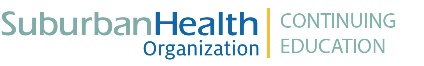 Please note, unless otherwise specified, SHO’s CE Program Administrator will communicate directly with the speaker. Please make sure the speaker knows SHO’s CE Program Administrator will be in contact. Submit the Intake form to Terri Neaderhiser, CE Program Administrator at terrin@suburbanhealth.com, or call at 317-295-5283.Requester’s Name: Requester’s Name: Requester’s Name: Requester’s Name: Date: Date: Date: Telephone Number: Telephone Number: Telephone Number: Telephone Number: Fax Number: Fax Number: E-mail Address: E-mail Address: E-mail Address: E-mail Address: Contact Person’s  (CP) Name, if different than requestor: Contact Person’s  (CP) Name, if different than requestor: Contact Person’s  (CP) Name, if different than requestor: Contact Person’s  (CP) Name, if different than requestor: Contact Person’s  (CP) Name, if different than requestor: Contact Person’s  (CP) Name, if different than requestor: Contact Person’s  (CP) Name, if different than requestor: Contact Person’s  (CP) Name, if different than requestor: Contact Person’s  (CP) Name, if different than requestor: Contact Person’s  (CP) Name, if different than requestor: Contact Person’s  (CP) Name, if different than requestor: CP Telephone Number: CP Telephone Number: CP Telephone Number: CP Telephone Number: CP Telephone Number: Fax Number: Fax Number: E-mail Address: E-mail Address: E-mail Address: E-mail Address: Department or Committee: Department or Committee: Department or Committee: Department or Committee: Department or Committee: Department or Committee: Department or Committee: Hospital/Organization Name and Address:Hospital/Organization Name and Address:Hospital/Organization Name and Address:Hospital/Organization Name and Address:Hospital/Organization Name and Address:Hospital/Organization Name and Address:Hospital/Organization Name and Address:Hospital/Organization Name and Address:Hospital/Organization Name and Address:Hospital/Organization Name and Address:Hospital/Organization Name and Address:Hospital/Organization Name and Address:Hospital/Organization Name and Address:Hospital/Organization Name and Address:Hospital/Organization Name and Address:Hospital/Organization Name and Address:Hospital/Organization Name and Address:Hospital/Organization Name and Address:Hospital/Organization Name and Address:Hospital/Organization Name and Address:Hospital/Organization Name and Address:Hospital/Organization Name and Address:Hospital/Organization Name and Address:Hospital/Organization Name and Address:Hospital/Organization Name and Address:Hospital/Organization Name and Address:Planning Committee Members: (All planners, moderators, speakers, and anyone involved in the planning, implementation, and evaluation of this activity or anyone who has control of any content should be identified.  Each individual will be required to submit a completed Financial Disclosure and have any conflicts of interest resolved prior to the meeting. Identify the SHO-trained Nurse Planner, if offering nursing contact hours.)Planning Committee Members: (All planners, moderators, speakers, and anyone involved in the planning, implementation, and evaluation of this activity or anyone who has control of any content should be identified.  Each individual will be required to submit a completed Financial Disclosure and have any conflicts of interest resolved prior to the meeting. Identify the SHO-trained Nurse Planner, if offering nursing contact hours.)Planning Committee Members: (All planners, moderators, speakers, and anyone involved in the planning, implementation, and evaluation of this activity or anyone who has control of any content should be identified.  Each individual will be required to submit a completed Financial Disclosure and have any conflicts of interest resolved prior to the meeting. Identify the SHO-trained Nurse Planner, if offering nursing contact hours.)Planning Committee Members: (All planners, moderators, speakers, and anyone involved in the planning, implementation, and evaluation of this activity or anyone who has control of any content should be identified.  Each individual will be required to submit a completed Financial Disclosure and have any conflicts of interest resolved prior to the meeting. Identify the SHO-trained Nurse Planner, if offering nursing contact hours.)Planning Committee Members: (All planners, moderators, speakers, and anyone involved in the planning, implementation, and evaluation of this activity or anyone who has control of any content should be identified.  Each individual will be required to submit a completed Financial Disclosure and have any conflicts of interest resolved prior to the meeting. Identify the SHO-trained Nurse Planner, if offering nursing contact hours.)Planning Committee Members: (All planners, moderators, speakers, and anyone involved in the planning, implementation, and evaluation of this activity or anyone who has control of any content should be identified.  Each individual will be required to submit a completed Financial Disclosure and have any conflicts of interest resolved prior to the meeting. Identify the SHO-trained Nurse Planner, if offering nursing contact hours.)Planning Committee Members: (All planners, moderators, speakers, and anyone involved in the planning, implementation, and evaluation of this activity or anyone who has control of any content should be identified.  Each individual will be required to submit a completed Financial Disclosure and have any conflicts of interest resolved prior to the meeting. Identify the SHO-trained Nurse Planner, if offering nursing contact hours.)Planning Committee Members: (All planners, moderators, speakers, and anyone involved in the planning, implementation, and evaluation of this activity or anyone who has control of any content should be identified.  Each individual will be required to submit a completed Financial Disclosure and have any conflicts of interest resolved prior to the meeting. Identify the SHO-trained Nurse Planner, if offering nursing contact hours.)Planning Committee Members: (All planners, moderators, speakers, and anyone involved in the planning, implementation, and evaluation of this activity or anyone who has control of any content should be identified.  Each individual will be required to submit a completed Financial Disclosure and have any conflicts of interest resolved prior to the meeting. Identify the SHO-trained Nurse Planner, if offering nursing contact hours.)Planning Committee Members: (All planners, moderators, speakers, and anyone involved in the planning, implementation, and evaluation of this activity or anyone who has control of any content should be identified.  Each individual will be required to submit a completed Financial Disclosure and have any conflicts of interest resolved prior to the meeting. Identify the SHO-trained Nurse Planner, if offering nursing contact hours.)Planning Committee Members: (All planners, moderators, speakers, and anyone involved in the planning, implementation, and evaluation of this activity or anyone who has control of any content should be identified.  Each individual will be required to submit a completed Financial Disclosure and have any conflicts of interest resolved prior to the meeting. Identify the SHO-trained Nurse Planner, if offering nursing contact hours.)Planning Committee Members: (All planners, moderators, speakers, and anyone involved in the planning, implementation, and evaluation of this activity or anyone who has control of any content should be identified.  Each individual will be required to submit a completed Financial Disclosure and have any conflicts of interest resolved prior to the meeting. Identify the SHO-trained Nurse Planner, if offering nursing contact hours.)Planning Committee Members: (All planners, moderators, speakers, and anyone involved in the planning, implementation, and evaluation of this activity or anyone who has control of any content should be identified.  Each individual will be required to submit a completed Financial Disclosure and have any conflicts of interest resolved prior to the meeting. Identify the SHO-trained Nurse Planner, if offering nursing contact hours.)Planning Committee Members: (All planners, moderators, speakers, and anyone involved in the planning, implementation, and evaluation of this activity or anyone who has control of any content should be identified.  Each individual will be required to submit a completed Financial Disclosure and have any conflicts of interest resolved prior to the meeting. Identify the SHO-trained Nurse Planner, if offering nursing contact hours.)Planning Committee Members: (All planners, moderators, speakers, and anyone involved in the planning, implementation, and evaluation of this activity or anyone who has control of any content should be identified.  Each individual will be required to submit a completed Financial Disclosure and have any conflicts of interest resolved prior to the meeting. Identify the SHO-trained Nurse Planner, if offering nursing contact hours.)Planning Committee Members: (All planners, moderators, speakers, and anyone involved in the planning, implementation, and evaluation of this activity or anyone who has control of any content should be identified.  Each individual will be required to submit a completed Financial Disclosure and have any conflicts of interest resolved prior to the meeting. Identify the SHO-trained Nurse Planner, if offering nursing contact hours.)Planning Committee Members: (All planners, moderators, speakers, and anyone involved in the planning, implementation, and evaluation of this activity or anyone who has control of any content should be identified.  Each individual will be required to submit a completed Financial Disclosure and have any conflicts of interest resolved prior to the meeting. Identify the SHO-trained Nurse Planner, if offering nursing contact hours.)Planning Committee Members: (All planners, moderators, speakers, and anyone involved in the planning, implementation, and evaluation of this activity or anyone who has control of any content should be identified.  Each individual will be required to submit a completed Financial Disclosure and have any conflicts of interest resolved prior to the meeting. Identify the SHO-trained Nurse Planner, if offering nursing contact hours.)Planning Committee Members: (All planners, moderators, speakers, and anyone involved in the planning, implementation, and evaluation of this activity or anyone who has control of any content should be identified.  Each individual will be required to submit a completed Financial Disclosure and have any conflicts of interest resolved prior to the meeting. Identify the SHO-trained Nurse Planner, if offering nursing contact hours.)Planning Committee Members: (All planners, moderators, speakers, and anyone involved in the planning, implementation, and evaluation of this activity or anyone who has control of any content should be identified.  Each individual will be required to submit a completed Financial Disclosure and have any conflicts of interest resolved prior to the meeting. Identify the SHO-trained Nurse Planner, if offering nursing contact hours.)Planning Committee Members: (All planners, moderators, speakers, and anyone involved in the planning, implementation, and evaluation of this activity or anyone who has control of any content should be identified.  Each individual will be required to submit a completed Financial Disclosure and have any conflicts of interest resolved prior to the meeting. Identify the SHO-trained Nurse Planner, if offering nursing contact hours.)Planning Committee Members: (All planners, moderators, speakers, and anyone involved in the planning, implementation, and evaluation of this activity or anyone who has control of any content should be identified.  Each individual will be required to submit a completed Financial Disclosure and have any conflicts of interest resolved prior to the meeting. Identify the SHO-trained Nurse Planner, if offering nursing contact hours.)Planning Committee Members: (All planners, moderators, speakers, and anyone involved in the planning, implementation, and evaluation of this activity or anyone who has control of any content should be identified.  Each individual will be required to submit a completed Financial Disclosure and have any conflicts of interest resolved prior to the meeting. Identify the SHO-trained Nurse Planner, if offering nursing contact hours.)Planning Committee Members: (All planners, moderators, speakers, and anyone involved in the planning, implementation, and evaluation of this activity or anyone who has control of any content should be identified.  Each individual will be required to submit a completed Financial Disclosure and have any conflicts of interest resolved prior to the meeting. Identify the SHO-trained Nurse Planner, if offering nursing contact hours.)Planning Committee Members: (All planners, moderators, speakers, and anyone involved in the planning, implementation, and evaluation of this activity or anyone who has control of any content should be identified.  Each individual will be required to submit a completed Financial Disclosure and have any conflicts of interest resolved prior to the meeting. Identify the SHO-trained Nurse Planner, if offering nursing contact hours.)Planning Committee Members: (All planners, moderators, speakers, and anyone involved in the planning, implementation, and evaluation of this activity or anyone who has control of any content should be identified.  Each individual will be required to submit a completed Financial Disclosure and have any conflicts of interest resolved prior to the meeting. Identify the SHO-trained Nurse Planner, if offering nursing contact hours.)Name and CredentialsName and CredentialsName and CredentialsName and CredentialsName and CredentialsName and CredentialsName and CredentialsName and CredentialsRole/ResponsibilitiesRole/ResponsibilitiesRole/ResponsibilitiesRole/ResponsibilitiesRole/ResponsibilitiesTelephone #Telephone #Telephone #Telephone #Email AddressEmail AddressEmail AddressEmail AddressAdd additional planning committee members and / or speakers at the end of this document.Add additional planning committee members and / or speakers at the end of this document.Add additional planning committee members and / or speakers at the end of this document.Add additional planning committee members and / or speakers at the end of this document.Add additional planning committee members and / or speakers at the end of this document.Add additional planning committee members and / or speakers at the end of this document.Add additional planning committee members and / or speakers at the end of this document.Add additional planning committee members and / or speakers at the end of this document.Add additional planning committee members and / or speakers at the end of this document.Add additional planning committee members and / or speakers at the end of this document.Add additional planning committee members and / or speakers at the end of this document.Add additional planning committee members and / or speakers at the end of this document.Add additional planning committee members and / or speakers at the end of this document.Add additional planning committee members and / or speakers at the end of this document.Add additional planning committee members and / or speakers at the end of this document.Add additional planning committee members and / or speakers at the end of this document.Add additional planning committee members and / or speakers at the end of this document.Add additional planning committee members and / or speakers at the end of this document.Add additional planning committee members and / or speakers at the end of this document.Add additional planning committee members and / or speakers at the end of this document.Add additional planning committee members and / or speakers at the end of this document.Add additional planning committee members and / or speakers at the end of this document.Add additional planning committee members and / or speakers at the end of this document.Add additional planning committee members and / or speakers at the end of this document.Add additional planning committee members and / or speakers at the end of this document.Add additional planning committee members and / or speakers at the end of this document.Proposed Activity Title: Proposed Activity Title: Proposed Activity Title: Proposed Activity Title: Proposed Activity Title: Proposed Activity Title: Activity Date(s): Activity Date(s): Activity Date(s): Activity Date(s): Activity Date(s): Meeting Facility Name:Meeting Facility Name:Meeting Facility Name:Meeting Facility Name:Meeting Facility Name:Meeting Facility Name:Meeting Room Name:Meeting Room Name:Meeting Room Name:Meeting Room Name:Meeting Room Name:Meeting Room Name:Start TimeStart TimeStart TimeEnd Time: End Time: Expected Number of Attendees: Expected Number of Attendees: Expected Number of Attendees: Expected Number of Attendees: Expected Number of Attendees: Expected Number of Attendees: Activity Type (live presentation, series, webinar, enduring material): Activity Type (live presentation, series, webinar, enduring material): Activity Type (live presentation, series, webinar, enduring material): Activity Type (live presentation, series, webinar, enduring material): Activity Type (live presentation, series, webinar, enduring material): Activity Type (live presentation, series, webinar, enduring material): Activity Type (live presentation, series, webinar, enduring material): Activity Type (live presentation, series, webinar, enduring material): Activity Type (live presentation, series, webinar, enduring material): Activity Type (live presentation, series, webinar, enduring material): Activity Type (live presentation, series, webinar, enduring material): Activity Type (live presentation, series, webinar, enduring material): Activity Type (live presentation, series, webinar, enduring material): Activity Type (live presentation, series, webinar, enduring material): Is this a series? If so, what is the frequency of the sessions?Is this a series? If so, what is the frequency of the sessions?Is this a series? If so, what is the frequency of the sessions?Is this a series? If so, what is the frequency of the sessions?Is this a series? If so, what is the frequency of the sessions?Is this a series? If so, what is the frequency of the sessions?Is this a series? If so, what is the frequency of the sessions?Is this a series? If so, what is the frequency of the sessions?Is this a series? If so, what is the frequency of the sessions?Is this a series? If so, what is the frequency of the sessions?Is this a series? If so, what is the frequency of the sessions?Is this a series? If so, what is the frequency of the sessions?Is this a series? If so, what is the frequency of the sessions?Is this a series? If so, what is the frequency of the sessions?Are you planning breakout sessions? (If yes, please explain.)Are you planning breakout sessions? (If yes, please explain.)Are you planning breakout sessions? (If yes, please explain.)Are you planning breakout sessions? (If yes, please explain.)Are you planning breakout sessions? (If yes, please explain.)Are you planning breakout sessions? (If yes, please explain.)Are you planning breakout sessions? (If yes, please explain.)Are you planning breakout sessions? (If yes, please explain.)Are you planning breakout sessions? (If yes, please explain.)Are you planning breakout sessions? (If yes, please explain.)Are you planning breakout sessions? (If yes, please explain.)Are you planning breakout sessions? (If yes, please explain.)Are you planning breakout sessions? (If yes, please explain.)Are you planning breakout sessions? (If yes, please explain.)Are you planning breakout sessions? (If yes, please explain.)Are you planning breakout sessions? (If yes, please explain.)Are you planning breakout sessions? (If yes, please explain.)Are you planning breakout sessions? (If yes, please explain.)Are you planning breakout sessions? (If yes, please explain.)Are you planning breakout sessions? (If yes, please explain.)Are you planning breakout sessions? (If yes, please explain.)Are you planning breakout sessions? (If yes, please explain.)Are you planning breakout sessions? (If yes, please explain.)Are you planning breakout sessions? (If yes, please explain.)Are you planning breakout sessions? (If yes, please explain.)Are you planning breakout sessions? (If yes, please explain.)Are you interested in recording this activity for SHO’s CE Website?Are you interested in recording this activity for SHO’s CE Website?Are you interested in recording this activity for SHO’s CE Website?Are you interested in recording this activity for SHO’s CE Website?Are you interested in recording this activity for SHO’s CE Website?Are you interested in recording this activity for SHO’s CE Website?Are you interested in recording this activity for SHO’s CE Website?Are you interested in recording this activity for SHO’s CE Website?Are you interested in recording this activity for SHO’s CE Website?Are you interested in recording this activity for SHO’s CE Website?Are you interested in recording this activity for SHO’s CE Website?Are you interested in recording this activity for SHO’s CE Website?Are you interested in recording this activity for SHO’s CE Website?Are you interested in recording this activity for SHO’s CE Website?Targeted Audience: Targeted Audience: Targeted Audience: Targeted Audience: What credit types are you interested in SHO providing? (i.e. AMA PRA Category 1 for Physicians, ABIM MOC Points for Internal Medicine Diplomats, Nursing Contact Hours, Behavioral Health (Social Worker) Credits, Health Facility Administrator Credits, etc. If any credit types require an application fee, the application fee will be passed onto the requesting organization. A 90 day application submission time frame may be required.)What credit types are you interested in SHO providing? (i.e. AMA PRA Category 1 for Physicians, ABIM MOC Points for Internal Medicine Diplomats, Nursing Contact Hours, Behavioral Health (Social Worker) Credits, Health Facility Administrator Credits, etc. If any credit types require an application fee, the application fee will be passed onto the requesting organization. A 90 day application submission time frame may be required.)What credit types are you interested in SHO providing? (i.e. AMA PRA Category 1 for Physicians, ABIM MOC Points for Internal Medicine Diplomats, Nursing Contact Hours, Behavioral Health (Social Worker) Credits, Health Facility Administrator Credits, etc. If any credit types require an application fee, the application fee will be passed onto the requesting organization. A 90 day application submission time frame may be required.)What credit types are you interested in SHO providing? (i.e. AMA PRA Category 1 for Physicians, ABIM MOC Points for Internal Medicine Diplomats, Nursing Contact Hours, Behavioral Health (Social Worker) Credits, Health Facility Administrator Credits, etc. If any credit types require an application fee, the application fee will be passed onto the requesting organization. A 90 day application submission time frame may be required.)What credit types are you interested in SHO providing? (i.e. AMA PRA Category 1 for Physicians, ABIM MOC Points for Internal Medicine Diplomats, Nursing Contact Hours, Behavioral Health (Social Worker) Credits, Health Facility Administrator Credits, etc. If any credit types require an application fee, the application fee will be passed onto the requesting organization. A 90 day application submission time frame may be required.)What credit types are you interested in SHO providing? (i.e. AMA PRA Category 1 for Physicians, ABIM MOC Points for Internal Medicine Diplomats, Nursing Contact Hours, Behavioral Health (Social Worker) Credits, Health Facility Administrator Credits, etc. If any credit types require an application fee, the application fee will be passed onto the requesting organization. A 90 day application submission time frame may be required.)What credit types are you interested in SHO providing? (i.e. AMA PRA Category 1 for Physicians, ABIM MOC Points for Internal Medicine Diplomats, Nursing Contact Hours, Behavioral Health (Social Worker) Credits, Health Facility Administrator Credits, etc. If any credit types require an application fee, the application fee will be passed onto the requesting organization. A 90 day application submission time frame may be required.)What credit types are you interested in SHO providing? (i.e. AMA PRA Category 1 for Physicians, ABIM MOC Points for Internal Medicine Diplomats, Nursing Contact Hours, Behavioral Health (Social Worker) Credits, Health Facility Administrator Credits, etc. If any credit types require an application fee, the application fee will be passed onto the requesting organization. A 90 day application submission time frame may be required.)What credit types are you interested in SHO providing? (i.e. AMA PRA Category 1 for Physicians, ABIM MOC Points for Internal Medicine Diplomats, Nursing Contact Hours, Behavioral Health (Social Worker) Credits, Health Facility Administrator Credits, etc. If any credit types require an application fee, the application fee will be passed onto the requesting organization. A 90 day application submission time frame may be required.)What credit types are you interested in SHO providing? (i.e. AMA PRA Category 1 for Physicians, ABIM MOC Points for Internal Medicine Diplomats, Nursing Contact Hours, Behavioral Health (Social Worker) Credits, Health Facility Administrator Credits, etc. If any credit types require an application fee, the application fee will be passed onto the requesting organization. A 90 day application submission time frame may be required.)What credit types are you interested in SHO providing? (i.e. AMA PRA Category 1 for Physicians, ABIM MOC Points for Internal Medicine Diplomats, Nursing Contact Hours, Behavioral Health (Social Worker) Credits, Health Facility Administrator Credits, etc. If any credit types require an application fee, the application fee will be passed onto the requesting organization. A 90 day application submission time frame may be required.)What credit types are you interested in SHO providing? (i.e. AMA PRA Category 1 for Physicians, ABIM MOC Points for Internal Medicine Diplomats, Nursing Contact Hours, Behavioral Health (Social Worker) Credits, Health Facility Administrator Credits, etc. If any credit types require an application fee, the application fee will be passed onto the requesting organization. A 90 day application submission time frame may be required.)What credit types are you interested in SHO providing? (i.e. AMA PRA Category 1 for Physicians, ABIM MOC Points for Internal Medicine Diplomats, Nursing Contact Hours, Behavioral Health (Social Worker) Credits, Health Facility Administrator Credits, etc. If any credit types require an application fee, the application fee will be passed onto the requesting organization. A 90 day application submission time frame may be required.)What credit types are you interested in SHO providing? (i.e. AMA PRA Category 1 for Physicians, ABIM MOC Points for Internal Medicine Diplomats, Nursing Contact Hours, Behavioral Health (Social Worker) Credits, Health Facility Administrator Credits, etc. If any credit types require an application fee, the application fee will be passed onto the requesting organization. A 90 day application submission time frame may be required.)What credit types are you interested in SHO providing? (i.e. AMA PRA Category 1 for Physicians, ABIM MOC Points for Internal Medicine Diplomats, Nursing Contact Hours, Behavioral Health (Social Worker) Credits, Health Facility Administrator Credits, etc. If any credit types require an application fee, the application fee will be passed onto the requesting organization. A 90 day application submission time frame may be required.)What credit types are you interested in SHO providing? (i.e. AMA PRA Category 1 for Physicians, ABIM MOC Points for Internal Medicine Diplomats, Nursing Contact Hours, Behavioral Health (Social Worker) Credits, Health Facility Administrator Credits, etc. If any credit types require an application fee, the application fee will be passed onto the requesting organization. A 90 day application submission time frame may be required.)What credit types are you interested in SHO providing? (i.e. AMA PRA Category 1 for Physicians, ABIM MOC Points for Internal Medicine Diplomats, Nursing Contact Hours, Behavioral Health (Social Worker) Credits, Health Facility Administrator Credits, etc. If any credit types require an application fee, the application fee will be passed onto the requesting organization. A 90 day application submission time frame may be required.)What credit types are you interested in SHO providing? (i.e. AMA PRA Category 1 for Physicians, ABIM MOC Points for Internal Medicine Diplomats, Nursing Contact Hours, Behavioral Health (Social Worker) Credits, Health Facility Administrator Credits, etc. If any credit types require an application fee, the application fee will be passed onto the requesting organization. A 90 day application submission time frame may be required.)What credit types are you interested in SHO providing? (i.e. AMA PRA Category 1 for Physicians, ABIM MOC Points for Internal Medicine Diplomats, Nursing Contact Hours, Behavioral Health (Social Worker) Credits, Health Facility Administrator Credits, etc. If any credit types require an application fee, the application fee will be passed onto the requesting organization. A 90 day application submission time frame may be required.)What credit types are you interested in SHO providing? (i.e. AMA PRA Category 1 for Physicians, ABIM MOC Points for Internal Medicine Diplomats, Nursing Contact Hours, Behavioral Health (Social Worker) Credits, Health Facility Administrator Credits, etc. If any credit types require an application fee, the application fee will be passed onto the requesting organization. A 90 day application submission time frame may be required.)What credit types are you interested in SHO providing? (i.e. AMA PRA Category 1 for Physicians, ABIM MOC Points for Internal Medicine Diplomats, Nursing Contact Hours, Behavioral Health (Social Worker) Credits, Health Facility Administrator Credits, etc. If any credit types require an application fee, the application fee will be passed onto the requesting organization. A 90 day application submission time frame may be required.)What credit types are you interested in SHO providing? (i.e. AMA PRA Category 1 for Physicians, ABIM MOC Points for Internal Medicine Diplomats, Nursing Contact Hours, Behavioral Health (Social Worker) Credits, Health Facility Administrator Credits, etc. If any credit types require an application fee, the application fee will be passed onto the requesting organization. A 90 day application submission time frame may be required.)What credit types are you interested in SHO providing? (i.e. AMA PRA Category 1 for Physicians, ABIM MOC Points for Internal Medicine Diplomats, Nursing Contact Hours, Behavioral Health (Social Worker) Credits, Health Facility Administrator Credits, etc. If any credit types require an application fee, the application fee will be passed onto the requesting organization. A 90 day application submission time frame may be required.)What credit types are you interested in SHO providing? (i.e. AMA PRA Category 1 for Physicians, ABIM MOC Points for Internal Medicine Diplomats, Nursing Contact Hours, Behavioral Health (Social Worker) Credits, Health Facility Administrator Credits, etc. If any credit types require an application fee, the application fee will be passed onto the requesting organization. A 90 day application submission time frame may be required.)What credit types are you interested in SHO providing? (i.e. AMA PRA Category 1 for Physicians, ABIM MOC Points for Internal Medicine Diplomats, Nursing Contact Hours, Behavioral Health (Social Worker) Credits, Health Facility Administrator Credits, etc. If any credit types require an application fee, the application fee will be passed onto the requesting organization. A 90 day application submission time frame may be required.)What credit types are you interested in SHO providing? (i.e. AMA PRA Category 1 for Physicians, ABIM MOC Points for Internal Medicine Diplomats, Nursing Contact Hours, Behavioral Health (Social Worker) Credits, Health Facility Administrator Credits, etc. If any credit types require an application fee, the application fee will be passed onto the requesting organization. A 90 day application submission time frame may be required.)Why did you select this activity? Why do healthcare professionals need this education? Please provide specific reasons for each targeted audience type. (Consider the following when answering this question: Will this topic offer new or updated information? Is there a challenge or problem to be addressed and/or opportunity to make improvements? How do you know it is a challenge, problem, or improvement opportunity? Is there any data available to support why this topic is needed?) Why did you select this activity? Why do healthcare professionals need this education? Please provide specific reasons for each targeted audience type. (Consider the following when answering this question: Will this topic offer new or updated information? Is there a challenge or problem to be addressed and/or opportunity to make improvements? How do you know it is a challenge, problem, or improvement opportunity? Is there any data available to support why this topic is needed?) Why did you select this activity? Why do healthcare professionals need this education? Please provide specific reasons for each targeted audience type. (Consider the following when answering this question: Will this topic offer new or updated information? Is there a challenge or problem to be addressed and/or opportunity to make improvements? How do you know it is a challenge, problem, or improvement opportunity? Is there any data available to support why this topic is needed?) Why did you select this activity? Why do healthcare professionals need this education? Please provide specific reasons for each targeted audience type. (Consider the following when answering this question: Will this topic offer new or updated information? Is there a challenge or problem to be addressed and/or opportunity to make improvements? How do you know it is a challenge, problem, or improvement opportunity? Is there any data available to support why this topic is needed?) Why did you select this activity? Why do healthcare professionals need this education? Please provide specific reasons for each targeted audience type. (Consider the following when answering this question: Will this topic offer new or updated information? Is there a challenge or problem to be addressed and/or opportunity to make improvements? How do you know it is a challenge, problem, or improvement opportunity? Is there any data available to support why this topic is needed?) Why did you select this activity? Why do healthcare professionals need this education? Please provide specific reasons for each targeted audience type. (Consider the following when answering this question: Will this topic offer new or updated information? Is there a challenge or problem to be addressed and/or opportunity to make improvements? How do you know it is a challenge, problem, or improvement opportunity? Is there any data available to support why this topic is needed?) Why did you select this activity? Why do healthcare professionals need this education? Please provide specific reasons for each targeted audience type. (Consider the following when answering this question: Will this topic offer new or updated information? Is there a challenge or problem to be addressed and/or opportunity to make improvements? How do you know it is a challenge, problem, or improvement opportunity? Is there any data available to support why this topic is needed?) Why did you select this activity? Why do healthcare professionals need this education? Please provide specific reasons for each targeted audience type. (Consider the following when answering this question: Will this topic offer new or updated information? Is there a challenge or problem to be addressed and/or opportunity to make improvements? How do you know it is a challenge, problem, or improvement opportunity? Is there any data available to support why this topic is needed?) Why did you select this activity? Why do healthcare professionals need this education? Please provide specific reasons for each targeted audience type. (Consider the following when answering this question: Will this topic offer new or updated information? Is there a challenge or problem to be addressed and/or opportunity to make improvements? How do you know it is a challenge, problem, or improvement opportunity? Is there any data available to support why this topic is needed?) Why did you select this activity? Why do healthcare professionals need this education? Please provide specific reasons for each targeted audience type. (Consider the following when answering this question: Will this topic offer new or updated information? Is there a challenge or problem to be addressed and/or opportunity to make improvements? How do you know it is a challenge, problem, or improvement opportunity? Is there any data available to support why this topic is needed?) Why did you select this activity? Why do healthcare professionals need this education? Please provide specific reasons for each targeted audience type. (Consider the following when answering this question: Will this topic offer new or updated information? Is there a challenge or problem to be addressed and/or opportunity to make improvements? How do you know it is a challenge, problem, or improvement opportunity? Is there any data available to support why this topic is needed?) Why did you select this activity? Why do healthcare professionals need this education? Please provide specific reasons for each targeted audience type. (Consider the following when answering this question: Will this topic offer new or updated information? Is there a challenge or problem to be addressed and/or opportunity to make improvements? How do you know it is a challenge, problem, or improvement opportunity? Is there any data available to support why this topic is needed?) Why did you select this activity? Why do healthcare professionals need this education? Please provide specific reasons for each targeted audience type. (Consider the following when answering this question: Will this topic offer new or updated information? Is there a challenge or problem to be addressed and/or opportunity to make improvements? How do you know it is a challenge, problem, or improvement opportunity? Is there any data available to support why this topic is needed?) Why did you select this activity? Why do healthcare professionals need this education? Please provide specific reasons for each targeted audience type. (Consider the following when answering this question: Will this topic offer new or updated information? Is there a challenge or problem to be addressed and/or opportunity to make improvements? How do you know it is a challenge, problem, or improvement opportunity? Is there any data available to support why this topic is needed?) Why did you select this activity? Why do healthcare professionals need this education? Please provide specific reasons for each targeted audience type. (Consider the following when answering this question: Will this topic offer new or updated information? Is there a challenge or problem to be addressed and/or opportunity to make improvements? How do you know it is a challenge, problem, or improvement opportunity? Is there any data available to support why this topic is needed?) Why did you select this activity? Why do healthcare professionals need this education? Please provide specific reasons for each targeted audience type. (Consider the following when answering this question: Will this topic offer new or updated information? Is there a challenge or problem to be addressed and/or opportunity to make improvements? How do you know it is a challenge, problem, or improvement opportunity? Is there any data available to support why this topic is needed?) Why did you select this activity? Why do healthcare professionals need this education? Please provide specific reasons for each targeted audience type. (Consider the following when answering this question: Will this topic offer new or updated information? Is there a challenge or problem to be addressed and/or opportunity to make improvements? How do you know it is a challenge, problem, or improvement opportunity? Is there any data available to support why this topic is needed?) Why did you select this activity? Why do healthcare professionals need this education? Please provide specific reasons for each targeted audience type. (Consider the following when answering this question: Will this topic offer new or updated information? Is there a challenge or problem to be addressed and/or opportunity to make improvements? How do you know it is a challenge, problem, or improvement opportunity? Is there any data available to support why this topic is needed?) Why did you select this activity? Why do healthcare professionals need this education? Please provide specific reasons for each targeted audience type. (Consider the following when answering this question: Will this topic offer new or updated information? Is there a challenge or problem to be addressed and/or opportunity to make improvements? How do you know it is a challenge, problem, or improvement opportunity? Is there any data available to support why this topic is needed?) Why did you select this activity? Why do healthcare professionals need this education? Please provide specific reasons for each targeted audience type. (Consider the following when answering this question: Will this topic offer new or updated information? Is there a challenge or problem to be addressed and/or opportunity to make improvements? How do you know it is a challenge, problem, or improvement opportunity? Is there any data available to support why this topic is needed?) Why did you select this activity? Why do healthcare professionals need this education? Please provide specific reasons for each targeted audience type. (Consider the following when answering this question: Will this topic offer new or updated information? Is there a challenge or problem to be addressed and/or opportunity to make improvements? How do you know it is a challenge, problem, or improvement opportunity? Is there any data available to support why this topic is needed?) Why did you select this activity? Why do healthcare professionals need this education? Please provide specific reasons for each targeted audience type. (Consider the following when answering this question: Will this topic offer new or updated information? Is there a challenge or problem to be addressed and/or opportunity to make improvements? How do you know it is a challenge, problem, or improvement opportunity? Is there any data available to support why this topic is needed?) Why did you select this activity? Why do healthcare professionals need this education? Please provide specific reasons for each targeted audience type. (Consider the following when answering this question: Will this topic offer new or updated information? Is there a challenge or problem to be addressed and/or opportunity to make improvements? How do you know it is a challenge, problem, or improvement opportunity? Is there any data available to support why this topic is needed?) Why did you select this activity? Why do healthcare professionals need this education? Please provide specific reasons for each targeted audience type. (Consider the following when answering this question: Will this topic offer new or updated information? Is there a challenge or problem to be addressed and/or opportunity to make improvements? How do you know it is a challenge, problem, or improvement opportunity? Is there any data available to support why this topic is needed?) Why did you select this activity? Why do healthcare professionals need this education? Please provide specific reasons for each targeted audience type. (Consider the following when answering this question: Will this topic offer new or updated information? Is there a challenge or problem to be addressed and/or opportunity to make improvements? How do you know it is a challenge, problem, or improvement opportunity? Is there any data available to support why this topic is needed?) Why did you select this activity? Why do healthcare professionals need this education? Please provide specific reasons for each targeted audience type. (Consider the following when answering this question: Will this topic offer new or updated information? Is there a challenge or problem to be addressed and/or opportunity to make improvements? How do you know it is a challenge, problem, or improvement opportunity? Is there any data available to support why this topic is needed?) What is the purpose of this activity? (Consider the following questions when answering determining the purpose of the activity: What goals do you want to accomplish as a result of the activity? What do you want to change as a result of this activity? Will the change be a change in knowledge, competency, skills, practice, or patient outcomes? How will you determine if change has occurred as a result of this activity?)What is the purpose of this activity? (Consider the following questions when answering determining the purpose of the activity: What goals do you want to accomplish as a result of the activity? What do you want to change as a result of this activity? Will the change be a change in knowledge, competency, skills, practice, or patient outcomes? How will you determine if change has occurred as a result of this activity?)What is the purpose of this activity? (Consider the following questions when answering determining the purpose of the activity: What goals do you want to accomplish as a result of the activity? What do you want to change as a result of this activity? Will the change be a change in knowledge, competency, skills, practice, or patient outcomes? How will you determine if change has occurred as a result of this activity?)What is the purpose of this activity? (Consider the following questions when answering determining the purpose of the activity: What goals do you want to accomplish as a result of the activity? What do you want to change as a result of this activity? Will the change be a change in knowledge, competency, skills, practice, or patient outcomes? How will you determine if change has occurred as a result of this activity?)What is the purpose of this activity? (Consider the following questions when answering determining the purpose of the activity: What goals do you want to accomplish as a result of the activity? What do you want to change as a result of this activity? Will the change be a change in knowledge, competency, skills, practice, or patient outcomes? How will you determine if change has occurred as a result of this activity?)What is the purpose of this activity? (Consider the following questions when answering determining the purpose of the activity: What goals do you want to accomplish as a result of the activity? What do you want to change as a result of this activity? Will the change be a change in knowledge, competency, skills, practice, or patient outcomes? How will you determine if change has occurred as a result of this activity?)What is the purpose of this activity? (Consider the following questions when answering determining the purpose of the activity: What goals do you want to accomplish as a result of the activity? What do you want to change as a result of this activity? Will the change be a change in knowledge, competency, skills, practice, or patient outcomes? How will you determine if change has occurred as a result of this activity?)What is the purpose of this activity? (Consider the following questions when answering determining the purpose of the activity: What goals do you want to accomplish as a result of the activity? What do you want to change as a result of this activity? Will the change be a change in knowledge, competency, skills, practice, or patient outcomes? How will you determine if change has occurred as a result of this activity?)What is the purpose of this activity? (Consider the following questions when answering determining the purpose of the activity: What goals do you want to accomplish as a result of the activity? What do you want to change as a result of this activity? Will the change be a change in knowledge, competency, skills, practice, or patient outcomes? How will you determine if change has occurred as a result of this activity?)What is the purpose of this activity? (Consider the following questions when answering determining the purpose of the activity: What goals do you want to accomplish as a result of the activity? What do you want to change as a result of this activity? Will the change be a change in knowledge, competency, skills, practice, or patient outcomes? How will you determine if change has occurred as a result of this activity?)What is the purpose of this activity? (Consider the following questions when answering determining the purpose of the activity: What goals do you want to accomplish as a result of the activity? What do you want to change as a result of this activity? Will the change be a change in knowledge, competency, skills, practice, or patient outcomes? How will you determine if change has occurred as a result of this activity?)What is the purpose of this activity? (Consider the following questions when answering determining the purpose of the activity: What goals do you want to accomplish as a result of the activity? What do you want to change as a result of this activity? Will the change be a change in knowledge, competency, skills, practice, or patient outcomes? How will you determine if change has occurred as a result of this activity?)What is the purpose of this activity? (Consider the following questions when answering determining the purpose of the activity: What goals do you want to accomplish as a result of the activity? What do you want to change as a result of this activity? Will the change be a change in knowledge, competency, skills, practice, or patient outcomes? How will you determine if change has occurred as a result of this activity?)What is the purpose of this activity? (Consider the following questions when answering determining the purpose of the activity: What goals do you want to accomplish as a result of the activity? What do you want to change as a result of this activity? Will the change be a change in knowledge, competency, skills, practice, or patient outcomes? How will you determine if change has occurred as a result of this activity?)What is the purpose of this activity? (Consider the following questions when answering determining the purpose of the activity: What goals do you want to accomplish as a result of the activity? What do you want to change as a result of this activity? Will the change be a change in knowledge, competency, skills, practice, or patient outcomes? How will you determine if change has occurred as a result of this activity?)What is the purpose of this activity? (Consider the following questions when answering determining the purpose of the activity: What goals do you want to accomplish as a result of the activity? What do you want to change as a result of this activity? Will the change be a change in knowledge, competency, skills, practice, or patient outcomes? How will you determine if change has occurred as a result of this activity?)What is the purpose of this activity? (Consider the following questions when answering determining the purpose of the activity: What goals do you want to accomplish as a result of the activity? What do you want to change as a result of this activity? Will the change be a change in knowledge, competency, skills, practice, or patient outcomes? How will you determine if change has occurred as a result of this activity?)What is the purpose of this activity? (Consider the following questions when answering determining the purpose of the activity: What goals do you want to accomplish as a result of the activity? What do you want to change as a result of this activity? Will the change be a change in knowledge, competency, skills, practice, or patient outcomes? How will you determine if change has occurred as a result of this activity?)What is the purpose of this activity? (Consider the following questions when answering determining the purpose of the activity: What goals do you want to accomplish as a result of the activity? What do you want to change as a result of this activity? Will the change be a change in knowledge, competency, skills, practice, or patient outcomes? How will you determine if change has occurred as a result of this activity?)What is the purpose of this activity? (Consider the following questions when answering determining the purpose of the activity: What goals do you want to accomplish as a result of the activity? What do you want to change as a result of this activity? Will the change be a change in knowledge, competency, skills, practice, or patient outcomes? How will you determine if change has occurred as a result of this activity?)What is the purpose of this activity? (Consider the following questions when answering determining the purpose of the activity: What goals do you want to accomplish as a result of the activity? What do you want to change as a result of this activity? Will the change be a change in knowledge, competency, skills, practice, or patient outcomes? How will you determine if change has occurred as a result of this activity?)What is the purpose of this activity? (Consider the following questions when answering determining the purpose of the activity: What goals do you want to accomplish as a result of the activity? What do you want to change as a result of this activity? Will the change be a change in knowledge, competency, skills, practice, or patient outcomes? How will you determine if change has occurred as a result of this activity?)What is the purpose of this activity? (Consider the following questions when answering determining the purpose of the activity: What goals do you want to accomplish as a result of the activity? What do you want to change as a result of this activity? Will the change be a change in knowledge, competency, skills, practice, or patient outcomes? How will you determine if change has occurred as a result of this activity?)What is the purpose of this activity? (Consider the following questions when answering determining the purpose of the activity: What goals do you want to accomplish as a result of the activity? What do you want to change as a result of this activity? Will the change be a change in knowledge, competency, skills, practice, or patient outcomes? How will you determine if change has occurred as a result of this activity?)What is the purpose of this activity? (Consider the following questions when answering determining the purpose of the activity: What goals do you want to accomplish as a result of the activity? What do you want to change as a result of this activity? Will the change be a change in knowledge, competency, skills, practice, or patient outcomes? How will you determine if change has occurred as a result of this activity?)What is the purpose of this activity? (Consider the following questions when answering determining the purpose of the activity: What goals do you want to accomplish as a result of the activity? What do you want to change as a result of this activity? Will the change be a change in knowledge, competency, skills, practice, or patient outcomes? How will you determine if change has occurred as a result of this activity?)Have you already promoted this activity? If yes, state when, how, and send a copy of the announcement to the CE Program Administrator. CE Flyers will be developed by or in collaboration with the CE Program Administrator to ensure all required information is included.Have you already promoted this activity? If yes, state when, how, and send a copy of the announcement to the CE Program Administrator. CE Flyers will be developed by or in collaboration with the CE Program Administrator to ensure all required information is included.Have you already promoted this activity? If yes, state when, how, and send a copy of the announcement to the CE Program Administrator. CE Flyers will be developed by or in collaboration with the CE Program Administrator to ensure all required information is included.Have you already promoted this activity? If yes, state when, how, and send a copy of the announcement to the CE Program Administrator. CE Flyers will be developed by or in collaboration with the CE Program Administrator to ensure all required information is included.Have you already promoted this activity? If yes, state when, how, and send a copy of the announcement to the CE Program Administrator. CE Flyers will be developed by or in collaboration with the CE Program Administrator to ensure all required information is included.Have you already promoted this activity? If yes, state when, how, and send a copy of the announcement to the CE Program Administrator. CE Flyers will be developed by or in collaboration with the CE Program Administrator to ensure all required information is included.Have you already promoted this activity? If yes, state when, how, and send a copy of the announcement to the CE Program Administrator. CE Flyers will be developed by or in collaboration with the CE Program Administrator to ensure all required information is included.Have you already promoted this activity? If yes, state when, how, and send a copy of the announcement to the CE Program Administrator. CE Flyers will be developed by or in collaboration with the CE Program Administrator to ensure all required information is included.Have you already promoted this activity? If yes, state when, how, and send a copy of the announcement to the CE Program Administrator. CE Flyers will be developed by or in collaboration with the CE Program Administrator to ensure all required information is included.Have you already promoted this activity? If yes, state when, how, and send a copy of the announcement to the CE Program Administrator. CE Flyers will be developed by or in collaboration with the CE Program Administrator to ensure all required information is included.Have you already promoted this activity? If yes, state when, how, and send a copy of the announcement to the CE Program Administrator. CE Flyers will be developed by or in collaboration with the CE Program Administrator to ensure all required information is included.Have you already promoted this activity? If yes, state when, how, and send a copy of the announcement to the CE Program Administrator. CE Flyers will be developed by or in collaboration with the CE Program Administrator to ensure all required information is included.Have you already promoted this activity? If yes, state when, how, and send a copy of the announcement to the CE Program Administrator. CE Flyers will be developed by or in collaboration with the CE Program Administrator to ensure all required information is included.Have you already promoted this activity? If yes, state when, how, and send a copy of the announcement to the CE Program Administrator. CE Flyers will be developed by or in collaboration with the CE Program Administrator to ensure all required information is included.Have you already promoted this activity? If yes, state when, how, and send a copy of the announcement to the CE Program Administrator. CE Flyers will be developed by or in collaboration with the CE Program Administrator to ensure all required information is included.Have you already promoted this activity? If yes, state when, how, and send a copy of the announcement to the CE Program Administrator. CE Flyers will be developed by or in collaboration with the CE Program Administrator to ensure all required information is included.Have you already promoted this activity? If yes, state when, how, and send a copy of the announcement to the CE Program Administrator. CE Flyers will be developed by or in collaboration with the CE Program Administrator to ensure all required information is included.Have you already promoted this activity? If yes, state when, how, and send a copy of the announcement to the CE Program Administrator. CE Flyers will be developed by or in collaboration with the CE Program Administrator to ensure all required information is included.Have you already promoted this activity? If yes, state when, how, and send a copy of the announcement to the CE Program Administrator. CE Flyers will be developed by or in collaboration with the CE Program Administrator to ensure all required information is included.Have you already promoted this activity? If yes, state when, how, and send a copy of the announcement to the CE Program Administrator. CE Flyers will be developed by or in collaboration with the CE Program Administrator to ensure all required information is included.Have you already promoted this activity? If yes, state when, how, and send a copy of the announcement to the CE Program Administrator. CE Flyers will be developed by or in collaboration with the CE Program Administrator to ensure all required information is included.Have you already promoted this activity? If yes, state when, how, and send a copy of the announcement to the CE Program Administrator. CE Flyers will be developed by or in collaboration with the CE Program Administrator to ensure all required information is included.Have you already promoted this activity? If yes, state when, how, and send a copy of the announcement to the CE Program Administrator. CE Flyers will be developed by or in collaboration with the CE Program Administrator to ensure all required information is included.Have you already promoted this activity? If yes, state when, how, and send a copy of the announcement to the CE Program Administrator. CE Flyers will be developed by or in collaboration with the CE Program Administrator to ensure all required information is included.Have you already promoted this activity? If yes, state when, how, and send a copy of the announcement to the CE Program Administrator. CE Flyers will be developed by or in collaboration with the CE Program Administrator to ensure all required information is included.Have you already promoted this activity? If yes, state when, how, and send a copy of the announcement to the CE Program Administrator. CE Flyers will be developed by or in collaboration with the CE Program Administrator to ensure all required information is included.How do you plan to promote this activity? (Flyer, Email, Posted Signs, Mail Distribution, Other) How do you plan to promote this activity? (Flyer, Email, Posted Signs, Mail Distribution, Other) How do you plan to promote this activity? (Flyer, Email, Posted Signs, Mail Distribution, Other) How do you plan to promote this activity? (Flyer, Email, Posted Signs, Mail Distribution, Other) How do you plan to promote this activity? (Flyer, Email, Posted Signs, Mail Distribution, Other) How do you plan to promote this activity? (Flyer, Email, Posted Signs, Mail Distribution, Other) How do you plan to promote this activity? (Flyer, Email, Posted Signs, Mail Distribution, Other) How do you plan to promote this activity? (Flyer, Email, Posted Signs, Mail Distribution, Other) How do you plan to promote this activity? (Flyer, Email, Posted Signs, Mail Distribution, Other) How do you plan to promote this activity? (Flyer, Email, Posted Signs, Mail Distribution, Other) How do you plan to promote this activity? (Flyer, Email, Posted Signs, Mail Distribution, Other) How do you plan to promote this activity? (Flyer, Email, Posted Signs, Mail Distribution, Other) How do you plan to promote this activity? (Flyer, Email, Posted Signs, Mail Distribution, Other) How do you plan to promote this activity? (Flyer, Email, Posted Signs, Mail Distribution, Other) How do you plan to promote this activity? (Flyer, Email, Posted Signs, Mail Distribution, Other) How do you plan to promote this activity? (Flyer, Email, Posted Signs, Mail Distribution, Other) How do you plan to promote this activity? (Flyer, Email, Posted Signs, Mail Distribution, Other) How do you plan to promote this activity? (Flyer, Email, Posted Signs, Mail Distribution, Other) How do you plan to promote this activity? (Flyer, Email, Posted Signs, Mail Distribution, Other) How do you plan to promote this activity? (Flyer, Email, Posted Signs, Mail Distribution, Other) How do you plan to promote this activity? (Flyer, Email, Posted Signs, Mail Distribution, Other) How do you plan to promote this activity? (Flyer, Email, Posted Signs, Mail Distribution, Other) How do you plan to promote this activity? (Flyer, Email, Posted Signs, Mail Distribution, Other) How do you plan to promote this activity? (Flyer, Email, Posted Signs, Mail Distribution, Other) How do you plan to promote this activity? (Flyer, Email, Posted Signs, Mail Distribution, Other) How do you plan to promote this activity? (Flyer, Email, Posted Signs, Mail Distribution, Other) Are any other organizations involved in the planning and implementation of the activity? If yes, provide the organization’s name, contact person’s name and contact email and phone number. Also, explain what the organization is providing for the activity.Are any other organizations involved in the planning and implementation of the activity? If yes, provide the organization’s name, contact person’s name and contact email and phone number. Also, explain what the organization is providing for the activity.Are any other organizations involved in the planning and implementation of the activity? If yes, provide the organization’s name, contact person’s name and contact email and phone number. Also, explain what the organization is providing for the activity.Are any other organizations involved in the planning and implementation of the activity? If yes, provide the organization’s name, contact person’s name and contact email and phone number. Also, explain what the organization is providing for the activity.Are any other organizations involved in the planning and implementation of the activity? If yes, provide the organization’s name, contact person’s name and contact email and phone number. Also, explain what the organization is providing for the activity.Are any other organizations involved in the planning and implementation of the activity? If yes, provide the organization’s name, contact person’s name and contact email and phone number. Also, explain what the organization is providing for the activity.Are any other organizations involved in the planning and implementation of the activity? If yes, provide the organization’s name, contact person’s name and contact email and phone number. Also, explain what the organization is providing for the activity.Are any other organizations involved in the planning and implementation of the activity? If yes, provide the organization’s name, contact person’s name and contact email and phone number. Also, explain what the organization is providing for the activity.Are any other organizations involved in the planning and implementation of the activity? If yes, provide the organization’s name, contact person’s name and contact email and phone number. Also, explain what the organization is providing for the activity.Are any other organizations involved in the planning and implementation of the activity? If yes, provide the organization’s name, contact person’s name and contact email and phone number. Also, explain what the organization is providing for the activity.Are any other organizations involved in the planning and implementation of the activity? If yes, provide the organization’s name, contact person’s name and contact email and phone number. Also, explain what the organization is providing for the activity.Are any other organizations involved in the planning and implementation of the activity? If yes, provide the organization’s name, contact person’s name and contact email and phone number. Also, explain what the organization is providing for the activity.Are any other organizations involved in the planning and implementation of the activity? If yes, provide the organization’s name, contact person’s name and contact email and phone number. Also, explain what the organization is providing for the activity.Are any other organizations involved in the planning and implementation of the activity? If yes, provide the organization’s name, contact person’s name and contact email and phone number. Also, explain what the organization is providing for the activity.Are any other organizations involved in the planning and implementation of the activity? If yes, provide the organization’s name, contact person’s name and contact email and phone number. Also, explain what the organization is providing for the activity.Are any other organizations involved in the planning and implementation of the activity? If yes, provide the organization’s name, contact person’s name and contact email and phone number. Also, explain what the organization is providing for the activity.Are any other organizations involved in the planning and implementation of the activity? If yes, provide the organization’s name, contact person’s name and contact email and phone number. Also, explain what the organization is providing for the activity.Are any other organizations involved in the planning and implementation of the activity? If yes, provide the organization’s name, contact person’s name and contact email and phone number. Also, explain what the organization is providing for the activity.Are any other organizations involved in the planning and implementation of the activity? If yes, provide the organization’s name, contact person’s name and contact email and phone number. Also, explain what the organization is providing for the activity.Are any other organizations involved in the planning and implementation of the activity? If yes, provide the organization’s name, contact person’s name and contact email and phone number. Also, explain what the organization is providing for the activity.Are any other organizations involved in the planning and implementation of the activity? If yes, provide the organization’s name, contact person’s name and contact email and phone number. Also, explain what the organization is providing for the activity.Are any other organizations involved in the planning and implementation of the activity? If yes, provide the organization’s name, contact person’s name and contact email and phone number. Also, explain what the organization is providing for the activity.Are any other organizations involved in the planning and implementation of the activity? If yes, provide the organization’s name, contact person’s name and contact email and phone number. Also, explain what the organization is providing for the activity.Are any other organizations involved in the planning and implementation of the activity? If yes, provide the organization’s name, contact person’s name and contact email and phone number. Also, explain what the organization is providing for the activity.Are any other organizations involved in the planning and implementation of the activity? If yes, provide the organization’s name, contact person’s name and contact email and phone number. Also, explain what the organization is providing for the activity.Are any other organizations involved in the planning and implementation of the activity? If yes, provide the organization’s name, contact person’s name and contact email and phone number. Also, explain what the organization is providing for the activity.Are you asking for Commercial Support? If yes, list the source, contact person name, number and email address, and the status of the application. (Employees of an ACCME-defined Ineligible Company may not be on the planning committee or a speaker. Commercial Supporters may not have a say in how the money is spent and may not select a topic or speaker.)Are you asking for Commercial Support? If yes, list the source, contact person name, number and email address, and the status of the application. (Employees of an ACCME-defined Ineligible Company may not be on the planning committee or a speaker. Commercial Supporters may not have a say in how the money is spent and may not select a topic or speaker.)Are you asking for Commercial Support? If yes, list the source, contact person name, number and email address, and the status of the application. (Employees of an ACCME-defined Ineligible Company may not be on the planning committee or a speaker. Commercial Supporters may not have a say in how the money is spent and may not select a topic or speaker.)Are you asking for Commercial Support? If yes, list the source, contact person name, number and email address, and the status of the application. (Employees of an ACCME-defined Ineligible Company may not be on the planning committee or a speaker. Commercial Supporters may not have a say in how the money is spent and may not select a topic or speaker.)Are you asking for Commercial Support? If yes, list the source, contact person name, number and email address, and the status of the application. (Employees of an ACCME-defined Ineligible Company may not be on the planning committee or a speaker. Commercial Supporters may not have a say in how the money is spent and may not select a topic or speaker.)Are you asking for Commercial Support? If yes, list the source, contact person name, number and email address, and the status of the application. (Employees of an ACCME-defined Ineligible Company may not be on the planning committee or a speaker. Commercial Supporters may not have a say in how the money is spent and may not select a topic or speaker.)Are you asking for Commercial Support? If yes, list the source, contact person name, number and email address, and the status of the application. (Employees of an ACCME-defined Ineligible Company may not be on the planning committee or a speaker. Commercial Supporters may not have a say in how the money is spent and may not select a topic or speaker.)Are you asking for Commercial Support? If yes, list the source, contact person name, number and email address, and the status of the application. (Employees of an ACCME-defined Ineligible Company may not be on the planning committee or a speaker. Commercial Supporters may not have a say in how the money is spent and may not select a topic or speaker.)Are you asking for Commercial Support? If yes, list the source, contact person name, number and email address, and the status of the application. (Employees of an ACCME-defined Ineligible Company may not be on the planning committee or a speaker. Commercial Supporters may not have a say in how the money is spent and may not select a topic or speaker.)Are you asking for Commercial Support? If yes, list the source, contact person name, number and email address, and the status of the application. (Employees of an ACCME-defined Ineligible Company may not be on the planning committee or a speaker. Commercial Supporters may not have a say in how the money is spent and may not select a topic or speaker.)Are you asking for Commercial Support? If yes, list the source, contact person name, number and email address, and the status of the application. (Employees of an ACCME-defined Ineligible Company may not be on the planning committee or a speaker. Commercial Supporters may not have a say in how the money is spent and may not select a topic or speaker.)Are you asking for Commercial Support? If yes, list the source, contact person name, number and email address, and the status of the application. (Employees of an ACCME-defined Ineligible Company may not be on the planning committee or a speaker. Commercial Supporters may not have a say in how the money is spent and may not select a topic or speaker.)Are you asking for Commercial Support? If yes, list the source, contact person name, number and email address, and the status of the application. (Employees of an ACCME-defined Ineligible Company may not be on the planning committee or a speaker. Commercial Supporters may not have a say in how the money is spent and may not select a topic or speaker.)Are you asking for Commercial Support? If yes, list the source, contact person name, number and email address, and the status of the application. (Employees of an ACCME-defined Ineligible Company may not be on the planning committee or a speaker. Commercial Supporters may not have a say in how the money is spent and may not select a topic or speaker.)Are you asking for Commercial Support? If yes, list the source, contact person name, number and email address, and the status of the application. (Employees of an ACCME-defined Ineligible Company may not be on the planning committee or a speaker. Commercial Supporters may not have a say in how the money is spent and may not select a topic or speaker.)Are you asking for Commercial Support? If yes, list the source, contact person name, number and email address, and the status of the application. (Employees of an ACCME-defined Ineligible Company may not be on the planning committee or a speaker. Commercial Supporters may not have a say in how the money is spent and may not select a topic or speaker.)Are you asking for Commercial Support? If yes, list the source, contact person name, number and email address, and the status of the application. (Employees of an ACCME-defined Ineligible Company may not be on the planning committee or a speaker. Commercial Supporters may not have a say in how the money is spent and may not select a topic or speaker.)Are you asking for Commercial Support? If yes, list the source, contact person name, number and email address, and the status of the application. (Employees of an ACCME-defined Ineligible Company may not be on the planning committee or a speaker. Commercial Supporters may not have a say in how the money is spent and may not select a topic or speaker.)Are you asking for Commercial Support? If yes, list the source, contact person name, number and email address, and the status of the application. (Employees of an ACCME-defined Ineligible Company may not be on the planning committee or a speaker. Commercial Supporters may not have a say in how the money is spent and may not select a topic or speaker.)Are you asking for Commercial Support? If yes, list the source, contact person name, number and email address, and the status of the application. (Employees of an ACCME-defined Ineligible Company may not be on the planning committee or a speaker. Commercial Supporters may not have a say in how the money is spent and may not select a topic or speaker.)Are you asking for Commercial Support? If yes, list the source, contact person name, number and email address, and the status of the application. (Employees of an ACCME-defined Ineligible Company may not be on the planning committee or a speaker. Commercial Supporters may not have a say in how the money is spent and may not select a topic or speaker.)Are you asking for Commercial Support? If yes, list the source, contact person name, number and email address, and the status of the application. (Employees of an ACCME-defined Ineligible Company may not be on the planning committee or a speaker. Commercial Supporters may not have a say in how the money is spent and may not select a topic or speaker.)Are you asking for Commercial Support? If yes, list the source, contact person name, number and email address, and the status of the application. (Employees of an ACCME-defined Ineligible Company may not be on the planning committee or a speaker. Commercial Supporters may not have a say in how the money is spent and may not select a topic or speaker.)Are you asking for Commercial Support? If yes, list the source, contact person name, number and email address, and the status of the application. (Employees of an ACCME-defined Ineligible Company may not be on the planning committee or a speaker. Commercial Supporters may not have a say in how the money is spent and may not select a topic or speaker.)Are you asking for Commercial Support? If yes, list the source, contact person name, number and email address, and the status of the application. (Employees of an ACCME-defined Ineligible Company may not be on the planning committee or a speaker. Commercial Supporters may not have a say in how the money is spent and may not select a topic or speaker.)Are you asking for Commercial Support? If yes, list the source, contact person name, number and email address, and the status of the application. (Employees of an ACCME-defined Ineligible Company may not be on the planning committee or a speaker. Commercial Supporters may not have a say in how the money is spent and may not select a topic or speaker.)Are you planning to have Exhibitors? If yes, explain the plan. (Exhibitors may not be in the educational area before, during, or after the education.)Are you planning to have Exhibitors? If yes, explain the plan. (Exhibitors may not be in the educational area before, during, or after the education.)Are you planning to have Exhibitors? If yes, explain the plan. (Exhibitors may not be in the educational area before, during, or after the education.)Are you planning to have Exhibitors? If yes, explain the plan. (Exhibitors may not be in the educational area before, during, or after the education.)Are you planning to have Exhibitors? If yes, explain the plan. (Exhibitors may not be in the educational area before, during, or after the education.)Are you planning to have Exhibitors? If yes, explain the plan. (Exhibitors may not be in the educational area before, during, or after the education.)Are you planning to have Exhibitors? If yes, explain the plan. (Exhibitors may not be in the educational area before, during, or after the education.)Are you planning to have Exhibitors? If yes, explain the plan. (Exhibitors may not be in the educational area before, during, or after the education.)Are you planning to have Exhibitors? If yes, explain the plan. (Exhibitors may not be in the educational area before, during, or after the education.)Are you planning to have Exhibitors? If yes, explain the plan. (Exhibitors may not be in the educational area before, during, or after the education.)Are you planning to have Exhibitors? If yes, explain the plan. (Exhibitors may not be in the educational area before, during, or after the education.)Are you planning to have Exhibitors? If yes, explain the plan. (Exhibitors may not be in the educational area before, during, or after the education.)Are you planning to have Exhibitors? If yes, explain the plan. (Exhibitors may not be in the educational area before, during, or after the education.)Are you planning to have Exhibitors? If yes, explain the plan. (Exhibitors may not be in the educational area before, during, or after the education.)Are you planning to have Exhibitors? If yes, explain the plan. (Exhibitors may not be in the educational area before, during, or after the education.)Are you planning to have Exhibitors? If yes, explain the plan. (Exhibitors may not be in the educational area before, during, or after the education.)Are you planning to have Exhibitors? If yes, explain the plan. (Exhibitors may not be in the educational area before, during, or after the education.)Are you planning to have Exhibitors? If yes, explain the plan. (Exhibitors may not be in the educational area before, during, or after the education.)Are you planning to have Exhibitors? If yes, explain the plan. (Exhibitors may not be in the educational area before, during, or after the education.)Are you planning to have Exhibitors? If yes, explain the plan. (Exhibitors may not be in the educational area before, during, or after the education.)Are you planning to have Exhibitors? If yes, explain the plan. (Exhibitors may not be in the educational area before, during, or after the education.)Are you planning to have Exhibitors? If yes, explain the plan. (Exhibitors may not be in the educational area before, during, or after the education.)Are you planning to have Exhibitors? If yes, explain the plan. (Exhibitors may not be in the educational area before, during, or after the education.)Are you planning to have Exhibitors? If yes, explain the plan. (Exhibitors may not be in the educational area before, during, or after the education.)Are you planning to have Exhibitors? If yes, explain the plan. (Exhibitors may not be in the educational area before, during, or after the education.)Are you planning to have Exhibitors? If yes, explain the plan. (Exhibitors may not be in the educational area before, during, or after the education.)How is this activity being funded? (Interdepartmental funds, grants, etc. If you have applied for a grant, please submit a copy of the application and letter of award.)How is this activity being funded? (Interdepartmental funds, grants, etc. If you have applied for a grant, please submit a copy of the application and letter of award.)How is this activity being funded? (Interdepartmental funds, grants, etc. If you have applied for a grant, please submit a copy of the application and letter of award.)How is this activity being funded? (Interdepartmental funds, grants, etc. If you have applied for a grant, please submit a copy of the application and letter of award.)How is this activity being funded? (Interdepartmental funds, grants, etc. If you have applied for a grant, please submit a copy of the application and letter of award.)How is this activity being funded? (Interdepartmental funds, grants, etc. If you have applied for a grant, please submit a copy of the application and letter of award.)How is this activity being funded? (Interdepartmental funds, grants, etc. If you have applied for a grant, please submit a copy of the application and letter of award.)How is this activity being funded? (Interdepartmental funds, grants, etc. If you have applied for a grant, please submit a copy of the application and letter of award.)How is this activity being funded? (Interdepartmental funds, grants, etc. If you have applied for a grant, please submit a copy of the application and letter of award.)How is this activity being funded? (Interdepartmental funds, grants, etc. If you have applied for a grant, please submit a copy of the application and letter of award.)How is this activity being funded? (Interdepartmental funds, grants, etc. If you have applied for a grant, please submit a copy of the application and letter of award.)How is this activity being funded? (Interdepartmental funds, grants, etc. If you have applied for a grant, please submit a copy of the application and letter of award.)How is this activity being funded? (Interdepartmental funds, grants, etc. If you have applied for a grant, please submit a copy of the application and letter of award.)How is this activity being funded? (Interdepartmental funds, grants, etc. If you have applied for a grant, please submit a copy of the application and letter of award.)How is this activity being funded? (Interdepartmental funds, grants, etc. If you have applied for a grant, please submit a copy of the application and letter of award.)How is this activity being funded? (Interdepartmental funds, grants, etc. If you have applied for a grant, please submit a copy of the application and letter of award.)How is this activity being funded? (Interdepartmental funds, grants, etc. If you have applied for a grant, please submit a copy of the application and letter of award.)How is this activity being funded? (Interdepartmental funds, grants, etc. If you have applied for a grant, please submit a copy of the application and letter of award.)How is this activity being funded? (Interdepartmental funds, grants, etc. If you have applied for a grant, please submit a copy of the application and letter of award.)How is this activity being funded? (Interdepartmental funds, grants, etc. If you have applied for a grant, please submit a copy of the application and letter of award.)How is this activity being funded? (Interdepartmental funds, grants, etc. If you have applied for a grant, please submit a copy of the application and letter of award.)How is this activity being funded? (Interdepartmental funds, grants, etc. If you have applied for a grant, please submit a copy of the application and letter of award.)How is this activity being funded? (Interdepartmental funds, grants, etc. If you have applied for a grant, please submit a copy of the application and letter of award.)How is this activity being funded? (Interdepartmental funds, grants, etc. If you have applied for a grant, please submit a copy of the application and letter of award.)How is this activity being funded? (Interdepartmental funds, grants, etc. If you have applied for a grant, please submit a copy of the application and letter of award.)How is this activity being funded? (Interdepartmental funds, grants, etc. If you have applied for a grant, please submit a copy of the application and letter of award.)What expenses do you anticipate? (Meals, Speaker Fees, etc.)What expenses do you anticipate? (Meals, Speaker Fees, etc.)What expenses do you anticipate? (Meals, Speaker Fees, etc.)What expenses do you anticipate? (Meals, Speaker Fees, etc.)What expenses do you anticipate? (Meals, Speaker Fees, etc.)What expenses do you anticipate? (Meals, Speaker Fees, etc.)What expenses do you anticipate? (Meals, Speaker Fees, etc.)What expenses do you anticipate? (Meals, Speaker Fees, etc.)What expenses do you anticipate? (Meals, Speaker Fees, etc.)What expenses do you anticipate? (Meals, Speaker Fees, etc.)What expenses do you anticipate? (Meals, Speaker Fees, etc.)What expenses do you anticipate? (Meals, Speaker Fees, etc.)What expenses do you anticipate? (Meals, Speaker Fees, etc.)What expenses do you anticipate? (Meals, Speaker Fees, etc.)What expenses do you anticipate? (Meals, Speaker Fees, etc.)What expenses do you anticipate? (Meals, Speaker Fees, etc.)What expenses do you anticipate? (Meals, Speaker Fees, etc.)What expenses do you anticipate? (Meals, Speaker Fees, etc.)What expenses do you anticipate? (Meals, Speaker Fees, etc.)What expenses do you anticipate? (Meals, Speaker Fees, etc.)What expenses do you anticipate? (Meals, Speaker Fees, etc.)What expenses do you anticipate? (Meals, Speaker Fees, etc.)What expenses do you anticipate? (Meals, Speaker Fees, etc.)What expenses do you anticipate? (Meals, Speaker Fees, etc.)What expenses do you anticipate? (Meals, Speaker Fees, etc.)What expenses do you anticipate? (Meals, Speaker Fees, etc.)Are you receiving anything, such as services or products, for free for this activity? Please explain what is being provided and by whom.Are you receiving anything, such as services or products, for free for this activity? Please explain what is being provided and by whom.Are you receiving anything, such as services or products, for free for this activity? Please explain what is being provided and by whom.Are you receiving anything, such as services or products, for free for this activity? Please explain what is being provided and by whom.Are you receiving anything, such as services or products, for free for this activity? Please explain what is being provided and by whom.Are you receiving anything, such as services or products, for free for this activity? Please explain what is being provided and by whom.Are you receiving anything, such as services or products, for free for this activity? Please explain what is being provided and by whom.Are you receiving anything, such as services or products, for free for this activity? Please explain what is being provided and by whom.Are you receiving anything, such as services or products, for free for this activity? Please explain what is being provided and by whom.Are you receiving anything, such as services or products, for free for this activity? Please explain what is being provided and by whom.Are you receiving anything, such as services or products, for free for this activity? Please explain what is being provided and by whom.Are you receiving anything, such as services or products, for free for this activity? Please explain what is being provided and by whom.Are you receiving anything, such as services or products, for free for this activity? Please explain what is being provided and by whom.Are you receiving anything, such as services or products, for free for this activity? Please explain what is being provided and by whom.Are you receiving anything, such as services or products, for free for this activity? Please explain what is being provided and by whom.Are you receiving anything, such as services or products, for free for this activity? Please explain what is being provided and by whom.Are you receiving anything, such as services or products, for free for this activity? Please explain what is being provided and by whom.Are you receiving anything, such as services or products, for free for this activity? Please explain what is being provided and by whom.Are you receiving anything, such as services or products, for free for this activity? Please explain what is being provided and by whom.Are you receiving anything, such as services or products, for free for this activity? Please explain what is being provided and by whom.Are you receiving anything, such as services or products, for free for this activity? Please explain what is being provided and by whom.Are you receiving anything, such as services or products, for free for this activity? Please explain what is being provided and by whom.Are you receiving anything, such as services or products, for free for this activity? Please explain what is being provided and by whom.Are you receiving anything, such as services or products, for free for this activity? Please explain what is being provided and by whom.Are you receiving anything, such as services or products, for free for this activity? Please explain what is being provided and by whom.Are you receiving anything, such as services or products, for free for this activity? Please explain what is being provided and by whom.Are you pre-registering individuals for the activity? If yes, please explain the registration process. (SHO has a registration process available online through the CE Website.)Are you pre-registering individuals for the activity? If yes, please explain the registration process. (SHO has a registration process available online through the CE Website.)Are you pre-registering individuals for the activity? If yes, please explain the registration process. (SHO has a registration process available online through the CE Website.)Are you pre-registering individuals for the activity? If yes, please explain the registration process. (SHO has a registration process available online through the CE Website.)Are you pre-registering individuals for the activity? If yes, please explain the registration process. (SHO has a registration process available online through the CE Website.)Are you pre-registering individuals for the activity? If yes, please explain the registration process. (SHO has a registration process available online through the CE Website.)Are you pre-registering individuals for the activity? If yes, please explain the registration process. (SHO has a registration process available online through the CE Website.)Are you pre-registering individuals for the activity? If yes, please explain the registration process. (SHO has a registration process available online through the CE Website.)Are you pre-registering individuals for the activity? If yes, please explain the registration process. (SHO has a registration process available online through the CE Website.)Are you pre-registering individuals for the activity? If yes, please explain the registration process. (SHO has a registration process available online through the CE Website.)Are you pre-registering individuals for the activity? If yes, please explain the registration process. (SHO has a registration process available online through the CE Website.)Are you pre-registering individuals for the activity? If yes, please explain the registration process. (SHO has a registration process available online through the CE Website.)Are you pre-registering individuals for the activity? If yes, please explain the registration process. (SHO has a registration process available online through the CE Website.)Are you pre-registering individuals for the activity? If yes, please explain the registration process. (SHO has a registration process available online through the CE Website.)Are you pre-registering individuals for the activity? If yes, please explain the registration process. (SHO has a registration process available online through the CE Website.)Are you pre-registering individuals for the activity? If yes, please explain the registration process. (SHO has a registration process available online through the CE Website.)Are you pre-registering individuals for the activity? If yes, please explain the registration process. (SHO has a registration process available online through the CE Website.)Are you pre-registering individuals for the activity? If yes, please explain the registration process. (SHO has a registration process available online through the CE Website.)Are you pre-registering individuals for the activity? If yes, please explain the registration process. (SHO has a registration process available online through the CE Website.)Are you pre-registering individuals for the activity? If yes, please explain the registration process. (SHO has a registration process available online through the CE Website.)Are you pre-registering individuals for the activity? If yes, please explain the registration process. (SHO has a registration process available online through the CE Website.)Are you pre-registering individuals for the activity? If yes, please explain the registration process. (SHO has a registration process available online through the CE Website.)Are you pre-registering individuals for the activity? If yes, please explain the registration process. (SHO has a registration process available online through the CE Website.)Are you pre-registering individuals for the activity? If yes, please explain the registration process. (SHO has a registration process available online through the CE Website.)Are you pre-registering individuals for the activity? If yes, please explain the registration process. (SHO has a registration process available online through the CE Website.)Are you pre-registering individuals for the activity? If yes, please explain the registration process. (SHO has a registration process available online through the CE Website.)Are you interested in this activity being recorded and posted on SHO’s CE Website as an on demand (enduring material) activity? If yes, please provide the AV/IT contact person’s name, contact phone number, and email address. SHO may provide the recording equipment and set up.  Are you interested in this activity being recorded and posted on SHO’s CE Website as an on demand (enduring material) activity? If yes, please provide the AV/IT contact person’s name, contact phone number, and email address. SHO may provide the recording equipment and set up.  Are you interested in this activity being recorded and posted on SHO’s CE Website as an on demand (enduring material) activity? If yes, please provide the AV/IT contact person’s name, contact phone number, and email address. SHO may provide the recording equipment and set up.  Are you interested in this activity being recorded and posted on SHO’s CE Website as an on demand (enduring material) activity? If yes, please provide the AV/IT contact person’s name, contact phone number, and email address. SHO may provide the recording equipment and set up.  Are you interested in this activity being recorded and posted on SHO’s CE Website as an on demand (enduring material) activity? If yes, please provide the AV/IT contact person’s name, contact phone number, and email address. SHO may provide the recording equipment and set up.  Are you interested in this activity being recorded and posted on SHO’s CE Website as an on demand (enduring material) activity? If yes, please provide the AV/IT contact person’s name, contact phone number, and email address. SHO may provide the recording equipment and set up.  Are you interested in this activity being recorded and posted on SHO’s CE Website as an on demand (enduring material) activity? If yes, please provide the AV/IT contact person’s name, contact phone number, and email address. SHO may provide the recording equipment and set up.  Are you interested in this activity being recorded and posted on SHO’s CE Website as an on demand (enduring material) activity? If yes, please provide the AV/IT contact person’s name, contact phone number, and email address. SHO may provide the recording equipment and set up.  Are you interested in this activity being recorded and posted on SHO’s CE Website as an on demand (enduring material) activity? If yes, please provide the AV/IT contact person’s name, contact phone number, and email address. SHO may provide the recording equipment and set up.  Are you interested in this activity being recorded and posted on SHO’s CE Website as an on demand (enduring material) activity? If yes, please provide the AV/IT contact person’s name, contact phone number, and email address. SHO may provide the recording equipment and set up.  Are you interested in this activity being recorded and posted on SHO’s CE Website as an on demand (enduring material) activity? If yes, please provide the AV/IT contact person’s name, contact phone number, and email address. SHO may provide the recording equipment and set up.  Are you interested in this activity being recorded and posted on SHO’s CE Website as an on demand (enduring material) activity? If yes, please provide the AV/IT contact person’s name, contact phone number, and email address. SHO may provide the recording equipment and set up.  Are you interested in this activity being recorded and posted on SHO’s CE Website as an on demand (enduring material) activity? If yes, please provide the AV/IT contact person’s name, contact phone number, and email address. SHO may provide the recording equipment and set up.  Are you interested in this activity being recorded and posted on SHO’s CE Website as an on demand (enduring material) activity? If yes, please provide the AV/IT contact person’s name, contact phone number, and email address. SHO may provide the recording equipment and set up.  Are you interested in this activity being recorded and posted on SHO’s CE Website as an on demand (enduring material) activity? If yes, please provide the AV/IT contact person’s name, contact phone number, and email address. SHO may provide the recording equipment and set up.  Are you interested in this activity being recorded and posted on SHO’s CE Website as an on demand (enduring material) activity? If yes, please provide the AV/IT contact person’s name, contact phone number, and email address. SHO may provide the recording equipment and set up.  Are you interested in this activity being recorded and posted on SHO’s CE Website as an on demand (enduring material) activity? If yes, please provide the AV/IT contact person’s name, contact phone number, and email address. SHO may provide the recording equipment and set up.  Are you interested in this activity being recorded and posted on SHO’s CE Website as an on demand (enduring material) activity? If yes, please provide the AV/IT contact person’s name, contact phone number, and email address. SHO may provide the recording equipment and set up.  Are you interested in this activity being recorded and posted on SHO’s CE Website as an on demand (enduring material) activity? If yes, please provide the AV/IT contact person’s name, contact phone number, and email address. SHO may provide the recording equipment and set up.  Are you interested in this activity being recorded and posted on SHO’s CE Website as an on demand (enduring material) activity? If yes, please provide the AV/IT contact person’s name, contact phone number, and email address. SHO may provide the recording equipment and set up.  Are you interested in this activity being recorded and posted on SHO’s CE Website as an on demand (enduring material) activity? If yes, please provide the AV/IT contact person’s name, contact phone number, and email address. SHO may provide the recording equipment and set up.  Are you interested in this activity being recorded and posted on SHO’s CE Website as an on demand (enduring material) activity? If yes, please provide the AV/IT contact person’s name, contact phone number, and email address. SHO may provide the recording equipment and set up.  Are you interested in this activity being recorded and posted on SHO’s CE Website as an on demand (enduring material) activity? If yes, please provide the AV/IT contact person’s name, contact phone number, and email address. SHO may provide the recording equipment and set up.  Are you interested in this activity being recorded and posted on SHO’s CE Website as an on demand (enduring material) activity? If yes, please provide the AV/IT contact person’s name, contact phone number, and email address. SHO may provide the recording equipment and set up.  Are you interested in this activity being recorded and posted on SHO’s CE Website as an on demand (enduring material) activity? If yes, please provide the AV/IT contact person’s name, contact phone number, and email address. SHO may provide the recording equipment and set up.  Are you interested in this activity being recorded and posted on SHO’s CE Website as an on demand (enduring material) activity? If yes, please provide the AV/IT contact person’s name, contact phone number, and email address. SHO may provide the recording equipment and set up.  List the time frame and deadlines for planning and implementing this activity. (Final dates will be reviewed and discussed with the coordinator.)List the time frame and deadlines for planning and implementing this activity. (Final dates will be reviewed and discussed with the coordinator.)List the time frame and deadlines for planning and implementing this activity. (Final dates will be reviewed and discussed with the coordinator.)List the time frame and deadlines for planning and implementing this activity. (Final dates will be reviewed and discussed with the coordinator.)List the time frame and deadlines for planning and implementing this activity. (Final dates will be reviewed and discussed with the coordinator.)List the time frame and deadlines for planning and implementing this activity. (Final dates will be reviewed and discussed with the coordinator.)List the time frame and deadlines for planning and implementing this activity. (Final dates will be reviewed and discussed with the coordinator.)List the time frame and deadlines for planning and implementing this activity. (Final dates will be reviewed and discussed with the coordinator.)List the time frame and deadlines for planning and implementing this activity. (Final dates will be reviewed and discussed with the coordinator.)List the time frame and deadlines for planning and implementing this activity. (Final dates will be reviewed and discussed with the coordinator.)List the time frame and deadlines for planning and implementing this activity. (Final dates will be reviewed and discussed with the coordinator.)List the time frame and deadlines for planning and implementing this activity. (Final dates will be reviewed and discussed with the coordinator.)List the time frame and deadlines for planning and implementing this activity. (Final dates will be reviewed and discussed with the coordinator.)List the time frame and deadlines for planning and implementing this activity. (Final dates will be reviewed and discussed with the coordinator.)List the time frame and deadlines for planning and implementing this activity. (Final dates will be reviewed and discussed with the coordinator.)List the time frame and deadlines for planning and implementing this activity. (Final dates will be reviewed and discussed with the coordinator.)List the time frame and deadlines for planning and implementing this activity. (Final dates will be reviewed and discussed with the coordinator.)List the time frame and deadlines for planning and implementing this activity. (Final dates will be reviewed and discussed with the coordinator.)List the time frame and deadlines for planning and implementing this activity. (Final dates will be reviewed and discussed with the coordinator.)List the time frame and deadlines for planning and implementing this activity. (Final dates will be reviewed and discussed with the coordinator.)List the time frame and deadlines for planning and implementing this activity. (Final dates will be reviewed and discussed with the coordinator.)List the time frame and deadlines for planning and implementing this activity. (Final dates will be reviewed and discussed with the coordinator.)List the time frame and deadlines for planning and implementing this activity. (Final dates will be reviewed and discussed with the coordinator.)List the time frame and deadlines for planning and implementing this activity. (Final dates will be reviewed and discussed with the coordinator.)List the time frame and deadlines for planning and implementing this activity. (Final dates will be reviewed and discussed with the coordinator.)List the time frame and deadlines for planning and implementing this activity. (Final dates will be reviewed and discussed with the coordinator.)DateDateTask, if applicableTask, if applicableTask, if applicableTask, if applicableTask, if applicableTask, if applicableTask, if applicableTask, if applicableTask, if applicableTask, if applicableDateDateDateDateTask, if applicableTask, if applicableTask, if applicableTask, if applicableTask, if applicableTask, if applicableTask, if applicableTask, if applicableDistribute save the dateDistribute save the dateDistribute save the dateDistribute save the dateDistribute save the dateDistribute save the dateDistribute save the dateDistribute save the dateDistribute save the dateDistribute save the dateSpeaker’s Initial Information DueSpeaker’s Initial Information DueSpeaker’s Initial Information DueSpeaker’s Initial Information DueSpeaker’s Initial Information DueSpeaker’s Initial Information DueSpeaker’s Initial Information DueSpeaker’s Initial Information DueDistribute flyer/brochureDistribute flyer/brochureDistribute flyer/brochureDistribute flyer/brochureDistribute flyer/brochureDistribute flyer/brochureDistribute flyer/brochureDistribute flyer/brochureDistribute flyer/brochureDistribute flyer/brochureSpeaker’s presentation dueSpeaker’s presentation dueSpeaker’s presentation dueSpeaker’s presentation dueSpeaker’s presentation dueSpeaker’s presentation dueSpeaker’s presentation dueSpeaker’s presentation dueStart date for registrationStart date for registrationStart date for registrationStart date for registrationStart date for registrationStart date for registrationStart date for registrationStart date for registrationStart date for registrationStart date for registrationEvaluation and Sign-in Sheet due to activity coordinatorEvaluation and Sign-in Sheet due to activity coordinatorEvaluation and Sign-in Sheet due to activity coordinatorEvaluation and Sign-in Sheet due to activity coordinatorEvaluation and Sign-in Sheet due to activity coordinatorEvaluation and Sign-in Sheet due to activity coordinatorEvaluation and Sign-in Sheet due to activity coordinatorEvaluation and Sign-in Sheet due to activity coordinatorDeadline for registrationDeadline for registrationDeadline for registrationDeadline for registrationDeadline for registrationDeadline for registrationDeadline for registrationDeadline for registrationDeadline for registrationDeadline for registrationOther Information / Comments: Other Information / Comments: Other Information / Comments: Other Information / Comments: Other Information / Comments: Other Information / Comments: Other Information / Comments: Other Information / Comments: Other Information / Comments: Other Information / Comments: Other Information / Comments: Other Information / Comments: Other Information / Comments: Other Information / Comments: Other Information / Comments: Other Information / Comments: Other Information / Comments: Other Information / Comments: Other Information / Comments: Other Information / Comments: Other Information / Comments: Other Information / Comments: Other Information / Comments: Other Information / Comments: Other Information / Comments: Other Information / Comments: 